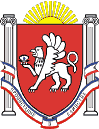 Новоандреевский сельский совет Симферопольского районаРеспублики Крым34 сессия  1 созываРЕШЕНИЕ с. Новоандреевка				      № 42/16    				    от 12.10.2016«О внесении изменений в решение 26 сессииНовоандреевского сельского совета Симферопольского района Республики Крым  01 созыва № 140/15  от 28 декабря 2015г. «О бюджете Новоандреевского сельского поселения Симферопольского района Республики Крым на 2016 год»В соответствии с Бюджетным кодексом Российской Федерации; Федеральным законом от 06.10.2003г. №131-ФЗ «Об общих принципах организации местного самоуправления в Российской Федерации»; статьей 96 Бюджетного кодекса Российской Федерации, Законом Республики Крым № 54-ЗРК от 21.08.2014г. «Об основах местного самоуправления в Республике Крым», руководствуясь Уставом муниципального образования Новоандреевское сельское поселение Симферопольского района Республики Крым, Новоандреевский  сельский совет РЕШИЛ :Внести изменения в решение 26 сессии Новоандреевского сельского совета  Симферопольского района Республики Крым  01 созыва № 140/15  от 28 декабря 2015г. «О бюджете Новоандреевского сельского поселения Симферопольского района Республики Крым на 2016 год»Внести  изменения в приложения №5, №6, №7 к решению 26 сессии Новоандреевского сельского совета  Симферопольского района Республики Крым  01 созыва № 140/15  от 28 декабря 2015г. «О бюджете Новоандреевского сельского поселения Симферопольского района Республики Крым на 2016 год», изложив их в новой редакции (прилагаются).Обнародовать настоящее решение на портале Правительства Республики Крым на странице муниципального образования Симферопольский район (simfmo.rk.gov.ru) на вкладке Новоандреевское сельское поселение, и на официальном сайте Новоандреевского сельского поселения (новоандреевка.рф), а также разместить настоящее решение на информационном стенде администрации Новоандреевского сельского поселения (первый этаж здания администрации Новоандреевского сельского поселения, расположенного по адресу: Симферопольский р-н., с. Новоандреевка, ул. Победы 36),Решение вступает в силу с момента его обнародования.Контроль за исполнением настоящего решения оставляю за собойПредседатель Новоандреевского сельского советаГлава администрации Новоандреевского сельского поселения					В.Ю. ВайсбейнПриложение № 5 к решению 26 сессии Новоандреевского сельского советаСимферопольского района Республики Крым№ 140/15 от «28» декабря 2016г. (в редакции  решения 34 сессииНовоандреевского сельского советаСимферопольского района Республики Крым от 12.10.2016г. №42/16)Председатель Новоандреевского сельского советаГлава администрации Новоандреевского сельского поселения				           В.Ю. ВайсбейнЗаведующий сектором экономики, финансов и бухучета					           Е.А. ВыборноваПриложение № 6 к решению 26 сессии Новоандреевского сельского советаСимферопольского района Республики Крым№ 140/15 от «28» декабря 2016г. (в редакции  решения 34 сессииНовоандреевского сельского советаСимферопольского района Республики Крым от 12.10.2016г. №42/16)Председатель Новоандреевского сельского советаГлава администрации Новоандреевского сельского поселения				           В.Ю. ВайсбейнЗаведующий сектором экономики, финансов и бухучета					           Е.А. ВыборноваПриложение № 7 к решению 26 сессии Новоандреевского сельского советаСимферопольского района Республики Крым№ 140/15 от «28» декабря 2016г. (в редакции  решения 34 сессииНовоандреевского сельского советаСимферопольского района Республики Крым от 12.10.2016г. №42/16)Председатель Новоандреевского сельского советаГлава администрации Новоандреевского сельского поселения				           В.Ю. ВайсбейнЗаведующий сектором экономики, финансов и бухучета					           Е.А. ВыборноваРаспределение расходов по разделам и подразделам функциональной классификации расходов бюджетов  на 2016 годРаспределение расходов по разделам и подразделам функциональной классификации расходов бюджетов  на 2016 годРаспределение расходов по разделам и подразделам функциональной классификации расходов бюджетов  на 2016 годРаспределение расходов по разделам и подразделам функциональной классификации расходов бюджетов  на 2016 годРаспределение расходов по разделам и подразделам функциональной классификации расходов бюджетов  на 2016 год(руб)№ п./п.НаименованиеРзПрСуммаАдминистрация Новоандреевского сельского поселения Симферопольского района Республики Крым1.Общегосударственные вопросы01003239968,001.1Функционирование высшего должностного лица субъекта Российской Федерации и органа местного самоуправления0102704047,001.2Функционирование Правительства Российской Федерации, высших органов исполнительной власти субъектов Российской Федерации,   местных  администраций01042510921,001.4Резервные фонды011120000,001.5Другие общегосударственные вопросы01135000,002.Национальная оборона0200166020,002.1Мобилизационная и вневойсковая подготовка0203166020,003.Национальная безопасность и правоохранительная деятельность030010000,003.1Защита населения и территории от чрезвычайных ситуаций природного и техногенного характера, гражданская оборона03095000,003.2Другие вопросы в области безопасности и правоохранительной деятельности03145000,004.Национальная экономика04003000000,004.1Дорожный фонд04093000000,005Жилищно-коммунальное хозяйство05001100405,005.1Коммунальное хозяйство0502350000,005.2Благоустройство0503750405,006.Образование070045000,006.1Молодежная политика и оздоровление детей070545000,007.Культура и кинематография080049632,007.1Культура   080149632,007Физическая культура и спорт1100238400,007.1Физическая культура1101238400,00ВСЕГО РАСХОДОВ:7849425,00Распределение расходов по целевым статьям, группам расходов, разделам, подразделам классификации расходов  бюджетов  на 2016 годРаспределение расходов по целевым статьям, группам расходов, разделам, подразделам классификации расходов  бюджетов  на 2016 годРаспределение расходов по целевым статьям, группам расходов, разделам, подразделам классификации расходов  бюджетов  на 2016 годРаспределение расходов по целевым статьям, группам расходов, разделам, подразделам классификации расходов  бюджетов  на 2016 годРаспределение расходов по целевым статьям, группам расходов, разделам, подразделам классификации расходов  бюджетов  на 2016 годРаспределение расходов по целевым статьям, группам расходов, разделам, подразделам классификации расходов  бюджетов  на 2016 год п/п Наименование Коды бюджетной классификацииКоды бюджетной классификацииКоды бюджетной классификацииКоды бюджетной классификацииСумма п/п Наименование Целевая статьяВид расходаРазделПодразделСумма12674581.Общегосударственные вопросы013 239 968,00 Функционирование высшего должностного лица субъекта Российской Федерации и муниципального образования0102704 047,00Муниципальная  программа " Совершенствование местного самоуправления в администрации Новоандреевского сельского поселения на 2016 год"01 0 00 000000102704 047,00Основное мероприятие "Создание уловий для реализации полномочий органов местного самоуправления"01 0 01 000000102704 047,00Обеспечение деятельности главы муниципального образования01 0 01 100100102704 047,00Расходы на выплаты персоналу в целях обеспечения выполнения функций государственными (муниципальными)органами, казенными учреждениями, органами управления государственными внебюджетными фондами)01 0 01 100101000102704 047,00Функционирование Правительства Российской Федерации, высших исполнительных органов государственной власти субъектов Российской Федерации, местных администраций01042 510 921,00Муниципальная  программа " Совершенствование местного самоуправления в администрации Новоандреевского сельского поселения на 2016 год"01 0 00 0000001042 510 921,00Основное мероприятие "Создание условий для реализации полномочий органов местного самоуправления"01 0 01 0000001042 448 205,00Обеспечение деятельности органов местного самоуправления01 0 01 1002001042 448 205,00Расходы на выплаты персоналу в целях обеспечения выполнения функций государственными (муниципальными)органами, казенными учреждениями, органами управления государственными внебюджетными фондами01 0 01 1002010001041 922 005,00Закупка товаров, работ и услуг для государственных (муниципальных)нужд01 0 01 100202000104520 200,00Иные бюджетные ассигнования01 0 01 1002080001046 000,00Основное мероприятие "Развитие муниципальной службы"01 0 02 0000001040,00Расходы на мероприятия по развитию муниципальной службы01 0 02 1003001040,00Закупка товаров, работ и услуг для государственных (муниципальных)нужд01 0 02 1003020001040,00Основное мероприятие "Внедрение современных информационных технологий в сфере муниципального управления"01 0 03 00000010462 716,00Расходы на мероприятия по внедрению современных информационных технологий в сфере муниципального управления01 0 03 10040010462 716,00Закупка товаров, работ и услуг для государственных (муниципальных)нужд01 0 03 10040200010462 716,00Резервные фонды011120 000,00Финансовое обеспечение непредвиденных расходов 93 0 00 00000011120 000,00Резервные фонды администрации93 0 00 32059011120 000,00Иные бюджетные ассигнования93 0 00 32059800011120 000,00 Другие общегосударственные вопросы01135 000,00Прочие непрограммные направления деятельности органов местного самоуправления99 0 00 0000001135 000,00Расходы на мероприятия в сфере прочих непрограммных направлений деятельности органов местного самоуправления99 0 00 9100101135 000,00Закупка товаров, работ и услуг для государственных (муниципальных)нужд80001135 000,002.Национальная оборона02166 020,00Мобилизационная и вневойсковая подготовка0203166 020,00Осуществление функций федеральных органов государственной власти96 0 00 000000203166 020,00Осуществление отдельных государственных полномочий  по первичному воинскому учету96 1 00 000000203166 020,00Расходы на осуществление функций первичного воинского учета на территориях, где отсутствуют военные комиссариаты96 1 00 511800203166 020,00Расходы на выплаты персоналу в целях обеспечения выполнения функций государственными (муниципальными)органами, казенными учреждениями, органами управления государственными внебюджетными фондами96 1 00 511801000203155 120,00Закупка товаров, работ и услуг для государственных (муниципальных)нужд96 1 00 51180200020310 900,003.Национальная безопасность и правоохранительная деятельность0310 000,003.1Защита населения и территории от чрезвычайных ситуаций природного и техногенного характера, гражданская оборона03095 000,00Обеспечение безопасности населения94 0 00 0000003095 000,00Расходы на мероприятия по гражданской обороне, защите населения и территории от чрезвычайных ситуаций природного и техногенного характера94 0 00 1101003095 000,00Закупка товаров, работ и услуг для государственных (муниципальных)нужд94 0 00 1101020003095 000,003.2Другие вопросы в области безопасности и правоохранительной деятельности03145 000,00Обеспечение безопасности населения94 0 00 0000003145 000,00Расходы на мероприятия по обеспечению пожарной безопасности 94 0 00 2102003145 000,00Закупка товаров, работ и услуг для государственных (муниципальных)нужд94 0 00 2102020003145 000,004.Национальная экономика04003 000 000,004.1Дорожное хозяйство (дорожные фонды)04093 000 000,00Финансовое обеспечение дорожной деятельности92 0 00 0000004093 000 000,00Расходы на финансовое обеспечение дорожной деятельности в отношении дорог общего пользования местного значения92 0 00 7888004093 000 000,00Закупка товаров, работ и услуг для государственных (муниципальных)нужд92 0 00 7888020004093 000 000,005Жилищно-коммунальное хозяйство051 100 405,005.1Коммунальное хозяйство0502350 000,00Обеспечение коммунального хозяйства97 0 00 000000502350 000,00Расходы на мероприятия в сфере коммунального хозяйства97 0 00 210330502350 000,00Закупка товаров, работ и услуг для государственных (муниципальных)нужд97 0 00 210332000502350 000,005.2Благоустройство0503750 405,00Мероприятия в сфере благоустройства98 0 00 000000503750 405,00Расходы на мероприятия по организации и содержанию мест захоронения98 0 00 31031050345 970,00Закупка товаров, работ и услуг для государственных (муниципальных)нужд98 0 00 31031200050345 970,00 Расходы на прочие мероприятия по благоустройству городских округов и поселений98 0 00 310320503704 435,00Закупка товаров, работ и услуг для государственных (муниципальных)нужд98 0 00 310322000503704 435,006Образование0745 000,00Профессиональная подготовка, переподготовка и повышение квалификации070545 000,00Муниципальная  программа " Совершенствование местного самоуправления в администрации Новоандреевского сельского поселения на 2016 год"01 0 00 00000Основное мероприятие "Развитие муниципальной службы"01 0 02 00000070545 000,00Расходы на мероприятия по развитию муниципальной службы01 0 02 10030070545 000,00Закупка товаров, работ и услуг для государственных (муниципальных)нужд01 0 02 10030200070545 000,007Культура, кинематография 080049 632,00Культура080149 632,00Межбюджетные трансферты  бюджету муниципального образования Симферопольский район Республики Крым из бюджета поселения на осуществление полномочий по организации библиотечного обслуживания, комплектованию и обеспечению сохранности библиотечных фондов библиотек поселений, создание условий для организации досуга и обеспечения жителей поселения услугами организации культуры в рамках непрограммного направления расходов91 0 00 00000080149 632,00Иные межбюджетные трансферты на обеспечение полномочий по организации библиотечного обслуживания, комплектованию и обеспечению сохранности библиотечных фондов библиотек поселений, создание условий для организации досуга и обеспечения жителей поселения услугами организации культуры в рамках непрограммного направления расходов91 0 00 10001080149 632,00Межбюджетные трансферты91 0 00 10001500080149 632,00Иные межбюджетные трансферты91 0 00 10001540080149 632,008Физическая культура и спорт11238 400,00Физическая культура 1101238 400,00Муниципальная программа "Развитие физической культуры и спорта на территории Новоандреевского сельского поселения Симферопольского района Республики Крым "02 0 00 000001101238 400,00Основное мероприятие "Проведение физкультурно-оздоровительной работы и спортивных мероприятий"02 0 01 000001101238 400,00Расходы на мероприятия в сфере физической культуры и спорта02 0 01 100101101238 400,00Закупка товаров, работ и услуг для государственных (муниципальных)нужд02 0 01 100102001101238 400,00ВСЕГО 7 849 425,00Распределение расходов бюджета Новоандреевского сельского поселения Симферопольского района Республики Крым по ведомственной структуре на 2016 годРаспределение расходов бюджета Новоандреевского сельского поселения Симферопольского района Республики Крым по ведомственной структуре на 2016 годРаспределение расходов бюджета Новоандреевского сельского поселения Симферопольского района Республики Крым по ведомственной структуре на 2016 годРаспределение расходов бюджета Новоандреевского сельского поселения Симферопольского района Республики Крым по ведомственной структуре на 2016 годРаспределение расходов бюджета Новоандреевского сельского поселения Симферопольского района Республики Крым по ведомственной структуре на 2016 годРаспределение расходов бюджета Новоандреевского сельского поселения Симферопольского района Республики Крым по ведомственной структуре на 2016 годРаспределение расходов бюджета Новоандреевского сельского поселения Симферопольского района Республики Крым по ведомственной структуре на 2016 годРаспределение расходов бюджета Новоандреевского сельского поселения Симферопольского района Республики Крым по ведомственной структуре на 2016 годРаспределение расходов бюджета Новоандреевского сельского поселения Симферопольского района Республики Крым по ведомственной структуре на 2016 годРаспределение расходов бюджета Новоандреевского сельского поселения Симферопольского района Республики Крым по ведомственной структуре на 2016 год(руб.)(руб.)№ п/п Наименование ГРБСКоды бюджетной классификацииКоды бюджетной классификацииКоды бюджетной классификацииКоды бюджетной классификацииКоды бюджетной классификацииКоды бюджетной классификацииСуммаСумма№ п/п Наименование ГРБСРазделРазделПодразделЦелевая статьяЦелевая статьяВид расходаСуммаСумма12344566788Администрация Новоандреевского сельского поселения9037 804 425,0007 804 425,0001.Общегосударственные вопросы90301013 239 968,003 239 968,001.1Функционирование высшего должностного лица субъекта Российской Федерации и муниципального образования903010102704 047,00704 047,00Муниципальная  программа "Совершенствование местного самоуправления в администрации Новоандреевского сельского поселения на 2016 год"90301010201 0 00 0000001 0 00 00000704 047,00704 047,00Основное мероприятие "Создание условий для реализации полномочий органов местного самоуправления"90301010201 0 01 0000001 0 01 00000704 047,00704 047,00Обеспечение деятельности главы муниципального образования90301010201 0 01 1001001 0 01 10010704 047,00704 047,00Расходы на выплаты персоналу в целях обеспечения выполнения функций государственными (муниципальными)органами, казенными учреждениями, органами управления государственными внебюджетными фондами90301010201 0 01 1001001 0 01 10010100704 047,00704 047,00Закупка товаров, работ и услуг для государственных (муниципальных)нужд90301010251 1 001951 1 00192000,000,001.2Функционирование Правительства Российской Федерации, высших исполнительных органов государственной власти субъектов Российской Федерации, местных администраций9030101042 510 921,002 510 921,00Муниципальная  программа "Эффективная власть"90301010401 0 00 0000001 0 00 000002 510 921,002 510 921,00Основное мероприятие "Создание условий для реализации полномочий органов местного самоуправления"90301010401 0 01 0000001 0 01 000002 448 205,002 448 205,00Обеспечение деятельности органов местного самоуправления90301010401 0 01 1002001 0 01 100202 448 205,002 448 205,00Расходы на выплаты персоналу в целях обеспечения выполнения функций государственными (муниципальными)органами, казенными учреждениями, органами управления государственными внебюджетными фондами90301010401 0 01 1002001 0 01 100201001 922 005,001 922 005,00Закупка товаров, работ и услуг для государственных (муниципальных)нужд90301010401 0 01 1002001 0 01 10020200520 200,00520 200,00Иные бюджетные ассигнования90301010401 0 01 1002001 0 01 100208006 000,006 000,00Основное мероприятие "Внедрение современных информационных технологий в сфере муниципального управления"90301010401 0 03 0000001 0 03 0000062 716,0062 716,00Расходы на мероприятия по внедрению современных информационных технологий в сфере муниципального управления90301010401 0 03 1004001 0 03 1004062 716,0062 716,00Закупка товаров, работ и услуг для государственных (муниципальных)нужд90301010401 0 03 1004001 0 03 1004020062 716,0062 716,001.5Резервные фонды90301011120 000,0020 000,00Финансовое обеспечение непредвиденных расходов 90301011193 0 00 0000093 0 00 0000020 000,0020 000,00Резервные фонды администрации90301011193 0 00 3205993 0 00 3205920 000,0020 000,00Иные бюджетные ассигнования90301011193 0 00 3205993 0 00 3205980020 000,0020 000,001.6Другие общегосударственные вопросы9030101135 000,005 000,00Управление имуществом01011353 0 000053 0 00000,000,00Прочие непрограммные направления деятельности органов местного самоуправления 90301011399 0 00 0000099 0 00 000005 000,005 000,00Расходы на мероприятия в сфере прочих непрограмных направлений деятельности  органов местного самоуправления90301011399 0 00 9100199 0 00 910015 000,005 000,00Закупка товаров, работ и услуг для государственных (муниципальных)нужд90301011399 0 00 9100199 0 00 910012005 000,005 000,002.Национальная оборона9030202166 020,00166 020,002.1Мобилизационная и вневойсковая подготовка903020203166 020,00166 020,00Осуществление функций федеральных органов государственной власти903020203166 020,00166 020,00Осуществление отдельных государственных полномочий  по первичному воинскому учету90302020396 0 00 0000096 0 00 00000166 020,00166 020,00Расходы на осуществление первичного воинского учета на территориях, где отсутствуют военные комиссариаты90302020396 1 00 5118096 1 00 51180155 120,00155 120,00Расходы на выплаты персоналу в целях обеспечения выполнения функций государственными (муниципальными)органами, казенными учреждениями, органами управления государственными внебюджетными фондами90302020396 1 00 5118096 1 00 51180100155 120,00155 120,00Закупка товаров, работ и услуг для государственных (муниципальных)нужд90302020396 1 00 5118096 1 00 5118020010 900,0010 900,003.Национальная безопасность и правоохранительная деятельность90303030010 000,0010 000,003.1Защита населения и территории от чрезвычайных ситуаций природного и техногенного характера, гражданская оборона9030303095 000,005 000,00Обеспечение безопасности населения90303030994 0 00 000094 0 00 00005 000,005 000,00Расходы на мероприятия по гражданской обороне, защите населения и территории от чрезвычайных ситуаций природного и техногенного характера90303030994 0 00 1101094 0 00 110105 000,005 000,00Закупка товаров, работ и услуг для государственных (муниципальных)нужд90303030994 0 00 1101094 0 00 110102005 000,005 000,003.2Другие вопросы в области безопасности и правоохранительной деятельности9030303145 000,005 000,00Обеспечение безопасности населения90303031494 0 00 0000094 0 00 000005 000,005 000,00Расходы на мероприятия по обеспечению пожарной безопасности 90303031494 0 00 2102094 0 00 210205 000,005 000,00Закупка товаров, работ и услуг для государственных (муниципальных)нужд90303031494 0 00 2102094 0 00 210202005 000,005 000,004.Национальная экономика9030404003 000 000,003 000 000,004.1Дорожное хозяйство (дорожные фонды)9030404093 000 000,003 000 000,00Экономическое развитие и инновационная экономика04040955 0 000055 0 00003 000 000,003 000 000,00Финансовое обеспечение дорожной деятельности90304040992 0 00 0000092 0 00 000003 000 000,003 000 000,00Расходы на финансовое обеспечение дорожной деятельности в отношении дорог общего пользования местного значения90304040992 0 00 7888092 0 00 788803 000 000,003 000 000,00Закупка товаров, работ и услуг для государственных (муниципальных)нужд90304040992 0 00 7888092 0 00 788802003 000 000,003 000 000,004Жилищно-коммунальное хозяйство90305051 100 405,001 100 405,001.1Коммунальное хозяйство903050502350 000,00350 000,00Обеспечение коммунального хозяйства90305050297 0 00 0000097 0 00 00000350 000,00350 000,00Расходы на мероприятия в сфере коммунального хозяйства90305050297 0 00 2103397 0 00 21033350 000,00350 000,00Закупка товаров, работ и услуг для государственных (муниципальных)нужд90305050297 0 00 2103397 0 00 21033200350 000,00350 000,004.2Благоустройство903050503750 405,00750 405,00Мероприятия в сфере благоустройства90305050398 0 00 0000098 0 00 00000750 405,00750 405,00Расходы на мероприятия по организациия и содержанию мест захоронения90305050398 0 00 3103198 0 00 3103145 970,0045 970,00Закупка товаров, работ и услуг для государственных (муниципальных)нужд90305050398 0 00 3103198 0 00 3103120045 970,0045 970,00Расходы на прочие мероприятия по благоустройству городских округов и поселений90305050398 0 00 3103298 0 00 31032704 435,00704 435,00Закупка товаров, работ и услуг для государственных (муниципальных)нужд90305050398 0 00 3103298 0 00 31032200704 435,00704 435,005Образование903070745 000,0045 000,00Профессиональная подготовка, переподготовка и повышение квалификации90307070501 0 00 0000001 0 00 0000045 000,0045 000,00Основное мероприятие "Развитие муниципальной службы"90307070501 0 02 0000001 0 02 0000045 000,0045 000,00Расходы на мероприятия по развитию муниципальной службы90307070501 0 02 1003001 0 02 1003045 000,0045 000,00Закупка товаров, работ и услуг для государственных (муниципальных)нужд90307070501 0 02 1003001 0 02 1003020045 000,0045 000,005Культура, кинематография 90308080049 632,0049 632,00Культура90308080149 632,0049 632,00Межбюджетные трансферты  бюджету муниципального образования Симферопольский район Республики Крым из бюджета поселения на осуществление полномочий по организации библиотечного обслуживания, комплектованию и обеспечению сохранности библиотечных фондов библиотек поселений, создание условий для организации досуга и обеспечения жителей поселения услугами организации культуры в рамках непрограммного направления расходов90308080191 0 00 0000091 0 00 0000049 632,0049 632,00Иные межбюджетные трансферты на обеспечение полномочий по организации библиотечного обслуживания,комплектованию и обеспечению сохранности библиотечных фондов библиотек поселений,создание условий для организации досуга и обеспечения жителей поселения услугами организации культуры в рамках непрограммного направления расходов90308080191 0 00 1000191 0 00 1000149 632,0049 632,00Межбюджетные трансферты90308080191 0 00 1000191 0 00 1000150049 632,0049 632,00Иные межбюджетные трансферты90308080191 0 00 1000191 0 00 1000154049 632,0049 632,005Физическая культура и спорт903111100238 400,00238 400,005.1Физическая культура 903111101238 400,00238 400,00Муниципальная программа "Развитие физической культура и спорта на территории Новоандреевского сельского поселения Симферопольского района Республики Крым "90311110102 0 00 0000002 0 00 00000238 400,00238 400,00Основное мероприятие "Проведение физкультурно-оздоровительной работы и спортивных мероприятий"90311110102 0 01 0000002 0 01 00000238 400,00238 400,00Расходы на мероприятия в сфере спорта и физической культуры90311110102 0 01 1001002 0 01 10010238 400,00238 400,00Закупка товаров, работ и услуг для государственных (муниципальных)нужд90311110102 0 01 1001002 0 01 10010200238 400,00238 400,00ВСЕГО :7 849 425,007 849 425,00